GRIGLIA DI VALUTAZIONEIl dichiaranteData____________________			Firma___________________________________________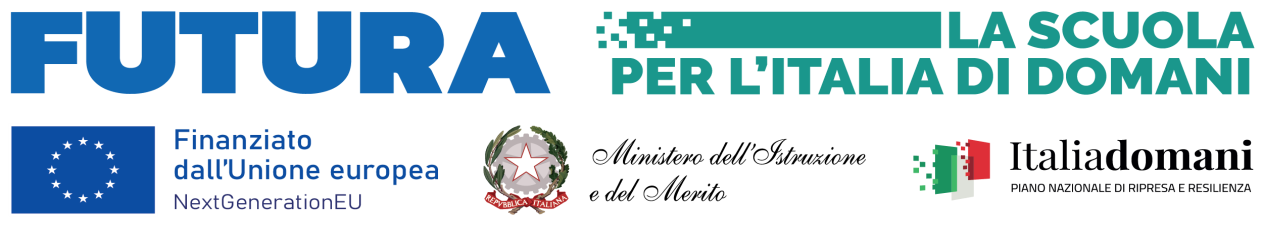 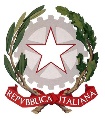 ISTITUTO COMPRENSIVO STATALE N. 1 “A. LORU”Scuola dell’Infanzia – Primaria – Secondaria di primo gradoVia Deledda,  3, -  09039 VILLACIDRO  (SU)Tel : 070932010 Codice Istituto: CAIC895007  - C.F.: 91024900929 –E-MAIL: caic895007@istruzione.it – peccaic895007@pec.istruzione.it – codice univoco UFCFL0https://www.istitutocomprensivoloruvillacidro.edu.it/Avviso Pubblico di selezione n. 1 unità di personale interno/esterno per le attività di formazione sulle nuove tecnologie di cui al progetto in essere del PNRR per gli anni scolastici 2022-2023 e 2023-2024. Articolo 1, comma 512, della legge 30 dicembre 2020, n. 178. Decreto del Ministro dell’Istruzione 11 agosto 2022, n. 222, articolo 2 – “Azioni di coinvolgimento degli animatori digitali” nell’ambito della linea di investimento 2.1 “Didattica digitale integrata e formazione alla transizione digitale per il personale scolastico” di cui alla missione 4 – Componente 1 – del PNRR. IDENTIFICATIVO PROGETTO:M4C1I2.1-2022-941-P-8043CUP:F14D22002300006ALLEGATO BGRIGLIA DI VALUTAZIONECRITERI DI SELEZIONECRITERI DI VALUTAZIONEMODALITÀ DI VALUTAZIONEMODALITÀ DI VALUTAZIONEPUNTEGGIONumero di riferimento del C. V.Da compilare a cura del candidatoDa compilarea cura della commissioneTitoli di studio(Da valutare in base a quanto dichiarato nel curriculum vitae)Votazione riportata al termine del corso di laurea vecchio ordinamento o magistrale110 e lode20 puntiMax 20 puntiTitoli di studio(Da valutare in base a quanto dichiarato nel curriculum vitae)Votazione riportata al termine del corso di laurea vecchio ordinamento o magistraleDa 108 a 11016 puntiMax 20 puntiTitoli di studio(Da valutare in base a quanto dichiarato nel curriculum vitae)Votazione riportata al termine del corso di laurea vecchio ordinamento o magistraleDa 100 a 10712 puntiMax 20 puntiTitoli di studio(Da valutare in base a quanto dichiarato nel curriculum vitae)Votazione riportata al termine del corso di laurea vecchio ordinamento o magistraleFino a 998 puntiMax 20 puntiTitoli di studio(Da valutare in base a quanto dichiarato nel curriculum vitae)Ulteriore laurea rispetto a quella dichiarata come titolo d’accesso10 punti per l’ulteriore titolo di laurea posseduto10 punti per l’ulteriore titolo di laurea possedutoMax 10 puntiTitoli di studio(Da valutare in base a quanto dichiarato nel curriculum vitae)Corsi di specializzazione post lauream o master di II livello inerenti al ruolo specifico5 punti per ciascun titolo posseduto(max 2 titoli)5 punti per ciascun titolo posseduto(max 2 titoli)Max 10 puntiTitoli di studio(Da valutare in base a quanto dichiarato nel curriculum vitae)Master di I livello inerenti al ruolo specifico2 punti per ciascun titolo posseduto(max 5 titoli)2 punti per ciascun titolo posseduto(max 5 titoli)Max 10 puntiEsperienza professionale inerente al ruolo specifico(Da valutare in base a quanto dichiarato nel curriculum vitae)Esperienza professionale come formatore sulle nuove tecnologie in contesti scolastici5 punti per ciascuna annualità(max 8 annualità)5 punti per ciascuna annualità(max 8 annualità)Max 40 puntiEsperienza professionale inerente al ruolo specifico(Da valutare in base a quanto dichiarato nel curriculum vitae)Esperienza professionale come formatore sulle nuove tecnologie in contesti extra scolastici5 punti per ciascuna annualità(max 2 annualità)5 punti per ciascuna annualità(max 2 annualità)Max 10 puntiTOTALETOTALETOTALETOTALEMAX 100 PUNTI